Государственное бюджетное дошкольное образовательное учреждение детский сад компенсирующего вида № 15 Адмиралтейского района г. Санкт – Петербурга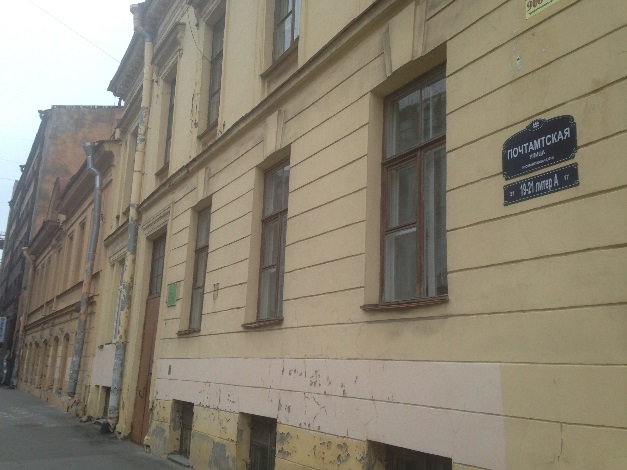 Отчет о самообследовании дошкольной образовательной организации в 2014 – 2015 учебном годуАдрес: 190000, Санкт – Петербург, Почтамтская улица, д.19 – 21, литер АТел.- факс 312-10-17, 315-59-44Почта: dou15@adm-edu.spb.ruРуководитель ОО -  Слезина Людмила Петровна, заместитель руководителя по административно – хозяйственной работе - Дмитриева Любовь Алексеевна, старший воспитатель – Попова Валентина Михайловна.Миссия организации: Обеспечение развития личности ребенка как неповторимой индивидуальности в соответствии с ведущими линиями развития ребенка и учетом его природных особенностей.САНКТ – ПЕТЕРБУРГ2015 годОбращение руководителяУважаемые читатели, современный мир меняется с невероятной скоростью. Модернизация системы дошкольного образования повлекла за собой существенные и качественные изменения в практике работы дошкольных образовательных организаций. Сегодня, как никогда, возросли требования общества к качеству образования и педагогическому профессионализму. Мы считаем своей главной задачей не только  соответствовать эти высоким требованиям, но быть на полшага впереди. Этому обязывает и статус коррекционного учреждения, и высокий  квалификационный уровень педагогического коллектива. Достижения системы дошкольного образования Адмиралтейского района по праву вызывают гордость, второй год подряд родной район был площадкой Городской Ярмарки педагогических инноваций дошкольных работников. Ярмарка позволила выявить инновационный потенциал дошкольных организаций, смогла соединить интересы разных районов города, дала возможность для открытого общения  представителей молодых ученых и практических работников. Другой важной особенностью дошкольного образования в районе является вклад в гражданско – патриотическое воспитание маленьких петербуржцев; организация мероприятий к юбилею великой Победы, мероприятий, посвященных юбилею Адмиралтейского района. В нашем дошкольном учреждении, как и во многих других садах района происходят инновационные преобразования, связанные с внедрением новых программ и технологий, поиском эффективных моделей организации педагогического процесса, ориентированного на индивидуальность ребенка и запросы его семьи. 2014 – 2015 учебный год был успешным, мы гордимся успехами и достижениями воспитанников и педагогов. В мае успешно прошли выпускные логопедические комиссии, из 21 выпускника детского сада все поступили в массовые школы. Учебный год был богат значимыми событиями, открытыми мероприятиями, успехами и победами в различных конкурсах и мероприятиях. Старшие дошкольники, воспитанники группы № 6 стали победителями в конкурсе «Наша безопасность», они представили коллективную творческую работу по безопасности дорожного движения; воспитанники старшей группы № 5 победители всероссийского конкурса презентаций к 70 – летию Победы в номинации «Города герои». Другой важной особенностью прошедшего года было внедрение ФГОС в практику работы дошкольного учреждения. Первоочередными мерами по обеспечению внедрения образовательного стандарта были - разработка адаптированной основной образовательной программы (далее АООП), повышение квалификации педагогов по освоению ФГОС ДО. В этой связи на курсах повышения квалификации было обучено 5 педагогов, проведен педагогический совет «От компетенций и умений к педагогическому мастерству», два обучающих семинара; анализ анкетирования педагогов показал, что они владеют знаниями требований ФГОС к условиям реализации АООП ДО. Другими мерами  по обеспечению введения ФГОС были организация эффективного сотрудничества с семьями воспитанников, консультирование родителей по вопросам причин появления ФГОС, его отличия от других стандартов и каким должен быть выпускник детского сада; организация соответствующей развивающей предметно – пространственной среды (безопасной, доступной, вариативной, полифункциональной, содержательно – насыщенной, трансформируемой).Контингент воспитанников нашего учреждения (дети с речевыми нарушениями) определяет оздоровительную направленность работы учреждения. Этот приоритет мы реализуем через комплексную систему физкультурно – оздоровительной работы, использование здоровьесберегающих технологий, и через театрализованные игры, как технологию коррекции развития воспитанников. Для успешности воспитания и обучения детей осуществляем правильную оценку их возможностей, выявляем особые образовательные потребности и реализуем систему работы с детьми, основным принципом которой является комплексный подход, который включает всестороннее обследование, оценку особенностей развития ребенка и охватывает познавательную деятельность, поведение, эмоции, соматическое состояние, неврологический статус. Сегодня, когда определены базовые тенденции в развитии учреждения, имеются качественные показатели внедрения образовательное стандарта в практику работы, коллектив детского сада продолжает поиск и освоение инноваций, соответствующих насущим потребностям и возможностям его развития, удовлетворяющих интересам и потребностям детей, родителей, педагогов и способствующих устойчивым высоким показателям развития учреждения.Часть 1: Анализ деятельности дошкольной образовательной организации в 2014 – 2015 учебном годуРаздел № 1. Организационно – правовое обеспечение деятельности образовательного учреждения.1.Устав бюджетного дошкольного образовательного учреждения детского сада компенсирующего вида № 15 Адмиралтейского района Санкт  - Петербурга утвержден распоряжением администрации Адмиралтейского района Санкт – Петербурга от 22.11. 2011 г № 939, принят решением Совета образовательного учреждения протокол № 5 от 10 мая 2011 года.2.Свидетельство о государственной регистрации муниципального дошкольного образовательного учреждения «Детский сад компенсирующего вида № 15», учредитель – Администрация Адмиралтейского района Санкт – Петербурга; зарегистрировано решением Регистрационной палаты мэрии Санкт – Петербурга № 30218 от 09 декабря 1995 года, о чем в книге регистрации сделана запись под № 21540.3.Свидетельство о государственной регистрации права, зарегистрировано право оперативного управления, дата регистрации 16.03. 2006 г.,регистрационный № 78 – 78- 30/001/2005- 658, свидетельство серии 78 – АА, № 790792.4.Свидетельство о государственной регистрации права постоянного (бессрочного) пользования земельным участком, зарегистрировано 23.08.2006 г., свидетельство серии  78 – АВ, № 019897.5.Лицензия № 1116 от 14 августа 2014 г. на осуществление образовательной деятельности. Приложение № 1 к лицензии на осуществление образовательной деятельности от 14 августа 2014 года № 1116. Распоряжение «О лицензировании образовательных учреждений Санкт – Петербурга» от 24 марта 2009 года № 502 – р.6. Локальные акты:  Приказ заведующего №8/1 – р от 10.01. 2012 г. об утверждении «Положения о мониторинге качества предоставляемых в ГБДОУ услуг», Приказ заведующего № 9- р об утверждении «Положения о педагогическом совете», Приказ заведующего № 2/2 –р об утверждении «Положения о Рабочей группе по разработке адаптированной основной образовательной программы дошкольного образования», Приказ заведующего № 8/1 – р от 25.03. 2015 г. об утверждении Адаптированной основной образовательной программы дошкольного образования, Приказ заведующего № № 27 – р от 18.09.2014 г. об утверждении «Системы непосредственно образовательной деятельности с детьми в 2014 – 2015 учебном году».Раздел № 2. Материально – техническое обеспечение и оснащенность образовательного процесса.2.1.Юридический адрес учреждения: 190000, Санкт – Петербург, Почтамтская улица, д.19 – 21, лит. А.2.2.Правовладение зданием и земельным участком, назначение здания  - нежилое, использование – детский сад; общая площадь здания 2109, 6 кв.м., общая кубатура - 11387 куб. м, полезная площадь 1233 кв.м, семь групповых помещений с отдельными спальнями, игровыми комнатами, кабинетом учителя – логопеда, уборной, коридором и комнатой для раздевания; музыкальный и физкультурный залы, кабинет педагога – психолога.2.3. Воспитанники детского сада обеспечены сбалансированным четырехразовым питанием, время приема пищи происходит согласно режима дня, утвержденного заведующим.  2.4. Наблюдение за состоянием здоровья и развития воспитанников осуществляется медицинской сестрой и врачом детской поликлиники № 27; за ребенком сохраняется место в случае его болезни, санаторно – курортного лечения, отпуска родителей.2.5.Развивающая. предметно – пространственная среда групповых помещений организована согласно требований Федерального государственного образовательного стандарта, имеется в  необходимом количестве оборудование, учебно – наглядные пособия, игры и игрушки; кабинеты специалистов и администрации компьютеризированы, имеется проектор и экран, которые активно используются для демонстрации презентаций педагогический коллектив владеет информационно – коммуникационными технологиями, и в педагогической деятельности их применяет.2.6. Финансово – хозяйственная деятельность.Объем субсидий, предусмотренный соглашением по СГЗ, сведениями по СИЦ составил  29 886 780.91 руб.; поступило на лицевые счета БУ (АУ) (информация из выписки по л.с.) 29 886 780.91; остаток средств на лицевом счете 0.00 руб.Вь2014 0 2015 учебном году были заключены договора с ТГК, ПСК, Спецтранс, Водоканал, договор на медицинское обслуживание, КСОБ,  ГДС, обслуживание вентиляционных каналов, ремонт теплоцентра, на проверку весов, торгово – технологического оборудования, ремонт ППВ, замер сопротивления изоляции, приобретение оргтехники, игрушек, хозяйственных товаров, мягкого инвентаря, питьевой воды, медикаментов, медоборудования, поставку продуктов питания.Раздел № 3. Структура образовательного учреждения и система его управления3.1.Штат образовательного учреждения3.2. Формы координации деятельности аппарата управления образовательного учреждения.Руководство ДОУ осуществляется в соответствии с Уставом дошкольного образовательного учреждения и Законодательством РФ:- законом РФ «Об образовании»,- «Типовым положением об образовательных учреждениях РФ»,- «Федеральным государственным образовательным стандартом дошкольного образования».В ДОУ действует определенная стратегия и практика функционирования и развития ДОУ:- имеется  Адаптированная образовательная программа ДОУ;- имеется Программа развития ДОУ;- осуществляется перспективное планирования;- осуществляется оперативное планирование;- воспитатели специалисты имеют рабочие программы, комплексно – тематические по воспитанию и развитию детей, осуществлению взаимодействия с родителями воспитанников, взаимосвязи с социумом;- планы воспитателей и специалистов скоординированы, интегрированы по содержанию.Управление ДОУ строится на следующих принципах:- коллегиальность в руководстве, делегирование полномочий;- требовательность;- контроль исполнения;- демократичность и направленность всей работы на решение задач стабильного функционирования ДОУ и его развитие;- единоначалия и самоуправления (заведующий является единоличным руководителем, осуществляющим непосредственное руководство учреждением)Формами самоуправления являются:- общее собрание;- педагогический совет;- родительский комитет.Общее собрание, в состав которого входят все работники детского сада, обсуждает и принимает проект коллективного договора, рассматривает и обсуждает Программу развития учреждения, рассматривает и обсуждает Проект годового плана работы ДОУ; обсуждает вопросы состояния трудовой дисциплины и мероприятия по ее укреплению; рассматривает вопросы охраны и безопасности условий труда, охраны здоровья воспитанников.Педагогический совет осуществляет функцию управления педагогической деятельностью ДОУ: - рассматривает и обсуждает Образовательную программу ДОУ, определяет направления образовательной деятельности детского сада, выбор образовательных программ, технологий и методик;- рассматривает проект Годового плана работы ДОУ;- организует выявление, обобщение, распространение и внедрение передового опыта среди педагогических работников детского сада;- заслушивает отчеты заведующего о создании условий для реализации Образовательной программы учреждения.Родительский комитет, в состав которого входят представители родительской общественности от всех групп, содействует организации совместных мероприятий детей, родителей, педагогов ДОУ, оказывает посильную помощь в укреплении материально – технической  базы детского сада, благоустройстве его помещений и участка.В детском саду определены уровни управления с установленными взаимосвязями по содержанию работы и по подчинению.Руководителями структурных подразделений являются: заведующая хозяйством руководит работой обслуживающего персонала, старший воспитатель осуществляет методическое сопровождение воспитательно – образовательной деятельности педагогов.Раздел № 4 Кадровое обеспечение образовательного процесса в детском садуРаздел № 5 Контингент воспитанников дошкольного образовательного учреждения5.1. комплектование групп по видам на 2014 – 2015 учебный год5.2. Данные по состоянию здоровья воспитанников в 2014 – 2015 учебном году5.3. Комплекс мероприятий по сохранению и укреплению здоровья воспитанников, профилактике ДТТ, пожарной безопасности.Раздел № 6. Результативность образовательного процесса ДОУ.6.1. ДОУ реализует адаптированную основную образовательную программу  дошкольного образования, принята решением педагогического совета, протокол № 2 от 25.03. 2015 г, утверждена приказом заведующего Пр. № 8/1 –р от 25.03.2015 г. Цель Программы  - создание оптимальных условий, максимально обеспечивающих развитие ребенка с речевыми нарушениями, его позитивной социализации, личностного развития, развития инициативы и творческих способностей на основе сотрудничества со взрослыми и сверстниками  в соответствующих возрасту видах деятельности.Для достижения целей Программы первостепенное значение имеют следующие задачи: • охрана и укрепление физического и психического здоровья детей, эмоциональное благополучие и своевременное всестороннее развитие каждого ребенка, обеспечение необходимой коррекции развития; • создание в группах атмосферы гуманного и доброжелательного отношения ко всем детям, что способствует общительности, любознательности, инициативности, самостоятельности и творчеству; • максимальное использование разнообразных видов детской деятельности, их интеграция в целях повышения эффективности воспитательно-образовательного процесса; • вариативность использования образовательного материала, позволяющая развивать творчество в соответствии с интересами и наклонностями каждого ребенка; • формирование общей культуры личности, в том числе ценности здорового образа жизни, развитие социальных, нравственных, эстетических, интеллектуальных и физических качеств, инициативности, самостоятельности и ответственности, предпосылки к учебной деятельности; • развивать способности и творческий потенциал каждого ребенка как субъекта отношений с самим собой, другими детьми, взрослыми и миром; • обеспечение равных возможностей полноценного развития каждого ребенка независимо от психофизиологических и индивидуальных особенностей; Программа разработана для детей в возрасте от 3 до 7 лет, срок обучения – время пребывания ребенка в детском саду. Язык, на котором ведется обучение и воспитание в ДОУ определяется учредителем и уставом. В дошкольном образовательном учреждении создаются условия для изучения русского языка как государственного языка Российской Федерации.6.2. Особенности организации образовательного процесса.Образовательный процесс в детском саду предусматривает решение программных образовательных задач в рамках непосредственно образовательной деятельности и при проведении режимных моментов и включает в себя два блока:Первый блок – совместная взросло – детская (партнерская) деятельность;Второй блок – свободная самостоятельная деятельность детей. В первом блоке содержание организуется комплексно – тематически, во втором – в соответствии с традиционными видами детской деятельности.Образовательный процесс в ДОУ строится:-на адекватных возрасту формах работы с детьми, максимальном развитии всех специфических детских видов деятельности и, в первую очередь, игры как ведущего вида деятельности ребенка  - дошкольника;- на использовании современных личностно – ориентированных технологий, направленных на партнерство, сотрудничество и сотворчество педагога с ребенком.Совместная деятельность предполагает индивидуальную, подгрупповую и групповую формы организации образовательной работы с детьми.  Она строится на:- равноправной позиции взрослого и ребенка;- диалогическом (а не монологическом) общении взрослого с детьми- продуктивном взаимодействии ребенка со взрослыми и сверстниками;-партнерской формой организации образовательной деятельности (возможностью свободного размещения, перемещения, общения детей).Система непосредственно образовательной деятельности6.3. Мониторинг достижений воспитанниками целевых ориентиров.Мониторинговые исследования фиксировались в картах наблюдений детского развития, позволяющих фиксировать индивидуальную динамику и перспективы развития каждого ребенка в ходе коммуникации со сверстниками и взрослыми, в ходе специально  организованной игровой и познавательной деятельности, проектной и художественной, а также в ходе наблюдений за активностью детей. Анализ мониторинговых исследований показал, что у детей на этапе завершения дошкольного образования сформирована положительная мотивация к дальнейшему обучению в школе (проявляют стремления к получению знаний, применяют свои знания и умения в различных видах деятельности, обладают первоначальными знаниями о себе, своей семье, о природном и социальном мире, следуют нормам и правилам поведения, складываются предпосылки грамотности, владеют устной речью). Выпускники детского сада востребованы школами Адмиралтейского района, дети поступили в следующие школы: гимназия № 2, частная школа  им. Д. Д.Шостаковича, № 225,229, 238, 255, 256, 260, 278,615.6.4. Участие воспитанников в конкурсах, соревнованиях, смотрах.2014 - 2015 учебный год был богат приятными, радостными событиями для воспитанников и педагогов учреждения, он был насыщен открытыми мероприятиями, выступлениями детей, участием в различных конкурсах, смотрах и соревнованиях. Воспитанники старших групп выступали на большой сцене театра гранд Опера с поздравлениями ко Дню Матери, на сцене Дворца культура воинской части (соседней с садом), поздравляли военнослужащих с праздником Защитника Отечества, участвовали в гала концерте ко Дню Победы во Дворце молодежи «Рекорд», поздравляли ветеранов праздничным выступлением ко Дню снятия блокады. Старшие дошкольники – активные участники всех районных конкурсов; воспитанники группы № 6 победители конкурса «Наша безопасность» в номинации «Лучшая поделка», педагоги группы Казак Е. С., Григорьева И. М.; воспитанники группы № 5 – обладатели диплома второй степени Всероссийского конкурса презентаций к 70 – летию Победы в номинации «Города герои», воспитанники группы № 5 -  лауреаты танцевального конкурса «Адмиралтейские ритмы» в номинации «Современный танец», педагог Романова М. Т. В течение учебного года в ДОУ проводились конкурсы  - осенней поделки  «В соавторстве с природой», зимних поделок «Зимняя фантазия», конкурсы творческих работ к Мамину празднику и Дню Победы; детские работы – победители были выдвинуты на районные конкурсы, пополнили фонд музея детского сада, и ими была оформлена выставка детских работ в вестибюле детского сада. Шедевром детского творчества стал макет диорамы «Блокадная зима. Сенатская площадь» - продукт проектной деятельности детей и педагогов группы № 5. Проект участвовал во Всероссийском конкурсе презентаций ко Дню Победы.6.5. Инновационная деятельность.Дошкольное образовательное учреждение находится в режиме развития, что означает активное освоение и внедрение инноваций, направленных на индивидуальность ребенка и запросы его семьи. Контингент воспитанников с ограниченными возможностями развития определяет оздоровительную направленность в работе учреждения и выбор технологий, которые способствовали бы развитию индивидуальности каждого воспитанника, успешной коррекции речевого развития и реабилитации детей с проблемами в развитии для обеспечения плавного и успешного перехода к обучению в школе. Поэтому, в ДОУ востребованы, активно осваиваются и внедряются здоровьесберегающие технологии, особенно технологии направленного действия, ведется поиск новых, наиболее приемлемых. Театральные игры, по – прежнему остаются уникальной игровой, и в то же время технологией коррекции развития воспитанников. Уникальность технологии в том, что театральная игра  - это прежде всего игра, творческая, понятная и интересная ребенку, она позволяет ненавязчиво влиять на все сферы развития ребенка, познавательную, двигательную, эмоционально – волевую, и др. По –прежнему востребована технология проектного метода, прочно вошла в жизнь детского сада и активнее используется. В стадии изучения и возможности применения находится технология использования научных кафедр на группах, создание экспериментальных мастерских. Руководство инновационной деятельностью включает в себя обобщение передового опыта по театрализованной деятельности, подготовка и проведение театрального фестиваля,  руководство проектной деятельностью, поиск и освоение новых здоровьесберегающих технологий.6.6. Оценка образовательной деятельности в соответствии с критериями ФГОС ДОРаздел № 7. Взаимодействие детского сада с общественностью, другими организациями.7.1.Социальные партнеры:- Центральная городская детская библиотека им. А. С. Пушкина;- муниципальное объединение «Адмиралтейский округ»;- информационно- методический центр Адмиралтейского района;- Российский государственный педагогический университет им. А. И. Герцена;- школы № 238, 255.7.2. Публикации, представление опыта на Городской ярмарке педагогических инноваций:Педагоги ДОУ достойно представили инновационный опыт работы на Городской	 ярмарке. В сборнике «Инновации в дошкольном образовании: поиски и решения» опубликованы следующие статьи: музыкального руководителя Романовой М. Т. «Развитие личностных качеств дошкольника через диалог в системе музыкального воспитания», учителя – логопеда Семеновой О. А. «Дети с гиперактивностью и дефицитом внимания», учителя – логопеда виноградовой О. И. «Коррекция развития мелкой моторики пальцев и кисти рук путем использования природного  и бросового материала», инструктора физического воспитания Марковой О. А. «Подходы к изучению образовательной среды как средства развития предметной деятельности детей раннего возраста.Раздел № 8. Обеспечение открытости и доступности информации об учреждении.8.1. В ДОУ выстроена систем работы с информацией, обеспечена открытость работы учреждения социуму. Формат представления информации на официальном сайте ДОУ соответствует требованиям к структуре официального сайта образовательной организации в информационно – телекоммуникационной сети «Интернет» и формату представления на нем информации. Все страницы сайта своевременно обновляются, отражаются все значимые события в жизни учреждения. На форуме, в обсуждениях, родительская общественность дает высокую оценку образовательным услугам, предоставляемым в ДОУ. АИС «Параграф» продолжает стабильно функционировать, достоверно и своевременно обновляются данные о ДОУ.8.2. Прогноз основных тенденций развития образовательной организации.В результате реализации Программы развития учреждения будет создано единое образовательное пространство в условиях постоянного изучения образовательного заказа и оценки качества образования. Повысится компетентность педагогов в вопросах индивидуализации образовательного пространства, сохранится высокое качество коррекционной работы. Система организации детской деятельности будет соответствовать современным тенденциям. Детский сад станет территорией воспитания культуры здоровья, во главе будет понимание того, что только здоровый взрослый может воспитать здорового ребенка. Семья будет вовлечена в совместную с учреждением работу по созданию эмоционально комфортной коррекционной среды и оптимизации условий для развития детей.Лист достижений ДОУ(Основные события года, оказавшие значительное положительное влияние на развитие учреждения)-Участие в Городской ярмарке педагогических инноваций;- участие в международном конкурсе «Надежда планеты» учитель – логопед Веселовская Л. В. лауреат конкурса;-участие во Всероссийском конкурсе презентаций к 70 – летию великой Победыв номинации «Города герои; диплом второй степени (педагоги и воспитанники гр. № 5);- участие в районном конкурсе «Наша безопасность» воспитанники гр. № 6 победители;- участие в районном танцевальном конкурсе «Адмиралтейские ритмы», лауреаты конкурса гр. № 5:- участие в районном конкурсе «Здоровьесберегающие технологии в физическом развитии дошкольников» инструктор физической культуры Маркова О. А. лауреат конкурса;- участие в районном конкурсе педагогических достижений, музыкальный руководитель Романова М. Т. лауреат конкурсаЧасть 2: Показатели деятельности организации, подлежащей самообследованиюАдминистрацияЗаведующийСтарший воспитательЗаведующая хозяйствомспециалистыУчитель – логопедПедагог – психологУчитель – дефектологМузыкальный руководительИнструктор физического развитияВоспитателиМОППомощники воспитателейПовар, кухонный рабочийУборщик служебных помещенийУборщик территорииРабочий КОРЗЭлектромонтерМашинист по стирке белья№кадрыВсего работающихобразованиеобразованиеобразованиеквалификацияквалификацияквалификацияСреднее специальн.Неполное высшеевысшееНет кат.перв.катвысш.кат.1заведующий1112Старший воспитатель1113Учитель - логопед66154Педагог - психолог1115воспитатель168821136Музыкальный руководитель1117Инструктор физического воспитания1118Учитель - дефектолог111Номер группы Количество воспитанниковВозраст детейНаправленность группы№ 1113 – 4 годаТНР№ 2144 – 5летТНР№ 3155 – 7 летТНР, ФФНР№ 4113.5 – 4.5 летТНР№ 5135 – 7 летТНР№ 6116 – 7 летТНР, ФФНР№ 7123 – 7 летЗПРГруппа здоровья Количество воспитанниковперваянетвторая67третья20Комплексная система физкультурно – оздоровительной работыФизкультурные занятия (по расписанию, 3 раза в неделю с каждой группой), утренняя гимнастика ежедневно, бодрящая гимнастика после сна ежедневно, физкультминутки, динамические паузы во время образовательной деятельности, включение здоровьесберегающих технологий в образовательный процесс. соблюдение режима двигательной активности, индивидуальная работа над основными видами движений (в помещении и на прогулке), подвижные игры, досуги и развлечения, спортивные праздники, дни здоровья.Комплекс мероприятий по закаливаниюЗакаливание воздухом: воздушные ванны с упражнениями, бодрящая гимнастика босиком при температуре не ниже +18, хождение по дорожке здоровья. Закаливание водой: умывание в течение дня прохладной водой, обливание рук до локтя, полоскание полости рта кипяченой водой комнатной температурырежимыСоблюдение режимов сна, прогулки, питания, двигательной активности, проветривания и кварцевания.Использование здоровьесберегающих технологийТехнологии направленного действия: гимнастики зрительная, остеопатическая, корригирующая, дыхательная; пальчиковые игры и упражнения, кинезиологические игры и упражнения, смена динамических поз, игры с мячом и др.Профилактика травматизмаКонтроль за соблюдением приказа об охране жизни и здоровья детей, проведение инструктажа и бесед с персоналом по профилактике травматизма, проведение инструктажа детей перед выходом на прогулку, перед занятиями в физкультурном зале и другими мероприятиями.Профилактика дорожно – транспортного травматизмаРеализация Программы «Безопасность», раздел «Ребенок на улицах города», тематические занятия с детьми, беседы, выставки детских рисунков «Мы на улицах нашего города», спортивный праздник «Грамотный пешеход», памятки для родителей, сюжетно – ролевая игра «Дорога»Профилактика пожарной безопасностиРеализация программы «Безопасность», раздел «Ребенок дома», тематические занятия, беседы с детьми, моделирование ситуаций и разработка порядка действий, учебные тренировки, сюжетно – ролевая игра «Спасатели», музыкальный досуг «Кошкин дом», выставка детских рисунков, памятки для родителей.Организованная образовательная деятельностьОрганизованная образовательная деятельностьОрганизованная образовательная деятельностьОрганизованная образовательная деятельностьОрганизованная образовательная деятельностьБазовый вид деятельностипериодичностьпериодичностьпериодичностьпериодичностьБазовый вид деятельностиВторая младшая группасредняястаршаяподготовительнаяФизическая культура3 раза в неделю3 раза в неделю3 раза в неделю3 раза в неделюПознавательное развитие2 раза в неделю2 раза в неделю3 раза в неделю4 раза в неделюРазвитие речи1 раз в неделю1 раз в неделю2 раза в неделю2 раза в неделюрисование1 раз в неделю1 раз в неделю2 раза в неделю2 раза в неделюлепка1 раз в 2 недели1 раз в 2 недели1 раз в 2 недели1 раз в 2 неделиАппликация1 раз в 2 недели1 раз в 2 недели1 раз в 2 недели1 раз в 2 неделиМузыка2 раза в неделю2 раза в неделю2 раза в неделю2 раза в неделюитого10 занятий в неделю10 занятий в неделю13 занятий в неделю14 занятий в неделю                    Характеристика созданных условий в организации                     Характеристика созданных условий в организации                     Характеристика созданных условий в организации                     Характеристика созданных условий в организации Раздел 1. Правовое обеспечение введения ФГОС ДОРаздел 1. Правовое обеспечение введения ФГОС ДОРаздел 1. Правовое обеспечение введения ФГОС ДОРаздел 1. Правовое обеспечение введения ФГОС ДО01) Утверждены ли на уровне образовательной организации:01) Утверждены ли на уровне образовательной организации:01) Утверждены ли на уровне образовательной организации:1план график (дорожная карта) введения ФГОС ДОда2рабочая группа по введению ФГОС ДО (в состав которой могут входить воспитатели, родители, социальные партнеры и др.)да3основная(ые) общеобразовательная(ые) программа(ы) дошкольного образования, разработанная(ые) на основе ФГОС ДО и соответствующая(ие) по Вашему мнению всем требованиям ФГОС ДОда02) Утверждены ли (внесены ли изменения в):02) Утверждены ли (внесены ли изменения в):02) Утверждены ли (внесены ли изменения в):1положение(я) о системе оценки деятельности педагогических работников в соответствии с ФГОС ДО, в том числе в части распределения стимулирующих выплатда2положение(я) о системе оценки индивидуального развития детей в соответствии с ФГОС ДОда3положение(я) о взаимодействии с семьями воспитанников в соответствии с ФГОС ДОда4локальные акты, регламентирующие оказание платных услуг и реализацию дополнительных общеобразовательных программ, с учетом особенностей реализации основной общеобразовательной программы дошкольного образования в течение всей продолжительности пребывания детей в образовательной организациидаНаименование показателяНаименование показателяНаименование показателяНаименование показателя№ строкиЗначение111123общая площадь групповых (игровых) комнатобщая площадь групповых (игровых) комнатобщая площадь групповых (игровых) комнатобщая площадь групповых (игровых) комнат01384наличие оборудованного участка - территории, прилегающей к организации, либо расположенной на незначительном удаленииналичие оборудованного участка - территории, прилегающей к организации, либо расположенной на незначительном удаленииналичие оборудованного участка - территории, прилегающей к организации, либо расположенной на незначительном удаленииналичие оборудованного участка - территории, прилегающей к организации, либо расположенной на незначительном удалении02даобщая площадь оборудованных участков (участка)общая площадь оборудованных участков (участка)общая площадь оборудованных участков (участка)общая площадь оборудованных участков (участка)032 420наличие оборудованного(ых) помещения(ий) для проведения физкультурных занятийналичие оборудованного(ых) помещения(ий) для проведения физкультурных занятийналичие оборудованного(ых) помещения(ий) для проведения физкультурных занятийналичие оборудованного(ых) помещения(ий) для проведения физкультурных занятий04даналичие оборудованного(ых) помещения(ий) для проведения музыкальных занятийналичие оборудованного(ых) помещения(ий) для проведения музыкальных занятийналичие оборудованного(ых) помещения(ий) для проведения музыкальных занятийналичие оборудованного(ых) помещения(ий) для проведения музыкальных занятий05даналичие дополнительных специально оборудованных помещений для отдельных видов деятельностиналичие дополнительных специально оборудованных помещений для отдельных видов деятельностиналичие дополнительных специально оборудованных помещений для отдельных видов деятельностиналичие дополнительных специально оборудованных помещений для отдельных видов деятельности06да12) Имеются ли в вашей организации (да/ нет) педагогические кадры готовые к организации и проведению:12) Имеются ли в вашей организации (да/ нет) педагогические кадры готовые к организации и проведению:12) Имеются ли в вашей организации (да/ нет) педагогические кадры готовые к организации и проведению:1музыкальной творческой деятельности детейда2художественной изобразительной деятельности детейда3театрализованной деятельности детейда4познавательной исследовательской деятельности детей, экспериментированияда5познавательных и социализирующих проектов  с детьми в окружающей средеда6совместных детско-взрослых проектовда7коррекционной работе с детьми, имеющими проблемы здоровьяда8логопедической помощида9психологической помощи детямда10психологической помощи родителямда11физической активности детейда12оздоровительных мероприятий с детьми даРаздел 2. Оценка отдельных условий образовательной организации и их измененийРаздел 2. Оценка отдельных условий образовательной организации и их измененийРаздел 2. Оценка отдельных условий образовательной организации и их измененийРаздел 2. Оценка отдельных условий образовательной организации и их измененийРаздел 2. Оценка отдельных условий образовательной организации и их измененийРаздел 2. Оценка отдельных условий образовательной организации и их измененийРаздел 2. Оценка отдельных условий образовательной организации и их измененийРаздел 2. Оценка отдельных условий образовательной организации и их измененийВ данном разделе необходимо указывать ответы, соответствующие субъективной оценке заведующего относительно степени соответствия условий образовательной организации требованиям ФГОС ДО, а также информацию о произошедших за период с 1 января 2014 года по 1 февраля 2015 года изменений (при этом показываются изменения, как за весь период, так и с момента проведения последнего мониторинга)В данном разделе необходимо указывать ответы, соответствующие субъективной оценке заведующего относительно степени соответствия условий образовательной организации требованиям ФГОС ДО, а также информацию о произошедших за период с 1 января 2014 года по 1 февраля 2015 года изменений (при этом показываются изменения, как за весь период, так и с момента проведения последнего мониторинга)В данном разделе необходимо указывать ответы, соответствующие субъективной оценке заведующего относительно степени соответствия условий образовательной организации требованиям ФГОС ДО, а также информацию о произошедших за период с 1 января 2014 года по 1 февраля 2015 года изменений (при этом показываются изменения, как за весь период, так и с момента проведения последнего мониторинга)В данном разделе необходимо указывать ответы, соответствующие субъективной оценке заведующего относительно степени соответствия условий образовательной организации требованиям ФГОС ДО, а также информацию о произошедших за период с 1 января 2014 года по 1 февраля 2015 года изменений (при этом показываются изменения, как за весь период, так и с момента проведения последнего мониторинга)В данном разделе необходимо указывать ответы, соответствующие субъективной оценке заведующего относительно степени соответствия условий образовательной организации требованиям ФГОС ДО, а также информацию о произошедших за период с 1 января 2014 года по 1 февраля 2015 года изменений (при этом показываются изменения, как за весь период, так и с момента проведения последнего мониторинга)В данном разделе необходимо указывать ответы, соответствующие субъективной оценке заведующего относительно степени соответствия условий образовательной организации требованиям ФГОС ДО, а также информацию о произошедших за период с 1 января 2014 года по 1 февраля 2015 года изменений (при этом показываются изменения, как за весь период, так и с момента проведения последнего мониторинга)В данном разделе необходимо указывать ответы, соответствующие субъективной оценке заведующего относительно степени соответствия условий образовательной организации требованиям ФГОС ДО, а также информацию о произошедших за период с 1 января 2014 года по 1 февраля 2015 года изменений (при этом показываются изменения, как за весь период, так и с момента проведения последнего мониторинга)В данном разделе необходимо указывать ответы, соответствующие субъективной оценке заведующего относительно степени соответствия условий образовательной организации требованиям ФГОС ДО, а также информацию о произошедших за период с 1 января 2014 года по 1 февраля 2015 года изменений (при этом показываются изменения, как за весь период, так и с момента проведения последнего мониторинга)01) Оцените соответствие приведенных ниже условий в образовательной требованиям ФГОС ДО (максимальное количество баллов - 10, минимальное - 0), а также их изменение за представленные периоды01) Оцените соответствие приведенных ниже условий в образовательной требованиям ФГОС ДО (максимальное количество баллов - 10, минимальное - 0), а также их изменение за представленные периоды01) Оцените соответствие приведенных ниже условий в образовательной требованиям ФГОС ДО (максимальное количество баллов - 10, минимальное - 0), а также их изменение за представленные периоды01) Оцените соответствие приведенных ниже условий в образовательной требованиям ФГОС ДО (максимальное количество баллов - 10, минимальное - 0), а также их изменение за представленные периодыоценка на 1 февраля 2015 годаИзменение с 1 января 2014 года по 1 февраля 2015 года (с начала введения ФГОС ДО)Изменение с 15 сентября 2014 года по 1 февраля 2015 года (с момента предыдущего мониторинга)1Кадровые условияКадровые условияКадровые условиязначительно улучшилисьзначительно улучшились2Методические условияМетодические условияМетодические условиязначительно улучшилисьнезначительно улучшились3Материально-технические условия (в том числе оснащенность РППС)Материально-технические условия (в том числе оснащенность РППС)Материально-технические условия (в том числе оснащенность РППС)значительно улучшилисьнезначительно улучшились4Информационные условияИнформационные условияИнформационные условиянезначительно улучшилисьнезначительно улучшились5Финансовые условияФинансовые условияФинансовые условияне изменилисьнезначительно улучшились6Наличие необходимого опыта работыНаличие необходимого опыта работыНаличие необходимого опыта работынезначительно улучшилисьнезначительно улучшились02) Укажите изменения, произошедшие в Вашей организации за периоды с 1 января 2014 года по 1 февраля 2015 года и с 15 сентября 2014 года по 1 февраля 2015 года02) Укажите изменения, произошедшие в Вашей организации за периоды с 1 января 2014 года по 1 февраля 2015 года и с 15 сентября 2014 года по 1 февраля 2015 года02) Укажите изменения, произошедшие в Вашей организации за периоды с 1 января 2014 года по 1 февраля 2015 года и с 15 сентября 2014 года по 1 февраля 2015 года02) Укажите изменения, произошедшие в Вашей организации за периоды с 1 января 2014 года по 1 февраля 2015 года и с 15 сентября 2014 года по 1 февраля 2015 года02) Укажите изменения, произошедшие в Вашей организации за периоды с 1 января 2014 года по 1 февраля 2015 года и с 15 сентября 2014 года по 1 февраля 2015 годаИзменение с 1 января 2014 года по 1 февраля 2015 года (с начала введения ФГОС ДО)Изменение с 15 сентября 2014 года по 1 февраля 2015 года (с момента предыдущего мониторинга)1Открыты новые группы дошкольного образованияОткрыты новые группы дошкольного образованияОткрыты новые группы дошкольного образованияОткрыты новые группы дошкольного образованиянетнет2Произошли изменения в наполняемости действующих групп (среднем количестве воспитанников в группе)Произошли изменения в наполняемости действующих групп (среднем количестве воспитанников в группе)Произошли изменения в наполняемости действующих групп (среднем количестве воспитанников в группе)Произошли изменения в наполняемости действующих групп (среднем количестве воспитанников в группе)нетнет3Произошло доукомплектование воспитателями действующих групп (без учета вновь открытых)Произошло доукомплектование воспитателями действующих групп (без учета вновь открытых)Произошло доукомплектование воспитателями действующих групп (без учета вновь открытых)Произошло доукомплектование воспитателями действующих групп (без учета вновь открытых)нетнет4Привлечены дополнительные специалисты для психологического сопровождения детей (педагоги - психологи)Привлечены дополнительные специалисты для психологического сопровождения детей (педагоги - психологи)Привлечены дополнительные специалисты для психологического сопровождения детей (педагоги - психологи)Привлечены дополнительные специалисты для психологического сопровождения детей (педагоги - психологи)нетнет5Привлечены дополнительные специалисты для работы с семьями (социальные педагоги)Привлечены дополнительные специалисты для работы с семьями (социальные педагоги)Привлечены дополнительные специалисты для работы с семьями (социальные педагоги)Привлечены дополнительные специалисты для работы с семьями (социальные педагоги)нетнет6Привлечены дополнительные специалисты для сопровождения реализации программы педагогическими работниками (старшие воспитатели, методисты)Привлечены дополнительные специалисты для сопровождения реализации программы педагогическими работниками (старшие воспитатели, методисты)Привлечены дополнительные специалисты для сопровождения реализации программы педагогическими работниками (старшие воспитатели, методисты)Привлечены дополнительные специалисты для сопровождения реализации программы педагогическими работниками (старшие воспитатели, методисты)нетнет7Привлечены дополнительные квалифицированные специалисты для работы с детьми с ОВЗ ((учителя-)дефектологи, (учителя-)логопеды)Привлечены дополнительные квалифицированные специалисты для работы с детьми с ОВЗ ((учителя-)дефектологи, (учителя-)логопеды)Привлечены дополнительные квалифицированные специалисты для работы с детьми с ОВЗ ((учителя-)дефектологи, (учителя-)логопеды)Привлечены дополнительные квалифицированные специалисты для работы с детьми с ОВЗ ((учителя-)дефектологи, (учителя-)логопеды)нетнет8Привлечены дополнительные узкие специалисты для реализации программ (муз руководители, физкультурные работники, педагоги допобразования, прочие)Привлечены дополнительные узкие специалисты для реализации программ (муз руководители, физкультурные работники, педагоги допобразования, прочие)Привлечены дополнительные узкие специалисты для реализации программ (муз руководители, физкультурные работники, педагоги допобразования, прочие)Привлечены дополнительные узкие специалисты для реализации программ (муз руководители, физкультурные работники, педагоги допобразования, прочие)нетнет9Произошло сокращение количества воспитателей в действующих группахПроизошло сокращение количества воспитателей в действующих группахПроизошло сокращение количества воспитателей в действующих группахПроизошло сокращение количества воспитателей в действующих группахнетнет10Произошло сокращение прочего педагогического персонала, кроме воспитателей (без сокращения количества групп, детей)Произошло сокращение прочего педагогического персонала, кроме воспитателей (без сокращения количества групп, детей)Произошло сокращение прочего педагогического персонала, кроме воспитателей (без сокращения количества групп, детей)Произошло сокращение прочего педагогического персонала, кроме воспитателей (без сокращения количества групп, детей)нетнет11Укажите долю педагогических работников, прошедших повышение квалификации и(или) переподготовку в соответствии с ФГОС ДО (из работающих по состоянию на 1 февраля 2015 года) (указывается в процентах: 0% - никто, 100% - все)Укажите долю педагогических работников, прошедших повышение квалификации и(или) переподготовку в соответствии с ФГОС ДО (из работающих по состоянию на 1 февраля 2015 года) (указывается в процентах: 0% - никто, 100% - все)Укажите долю педагогических работников, прошедших повышение квалификации и(или) переподготовку в соответствии с ФГОС ДО (из работающих по состоянию на 1 февраля 2015 года) (указывается в процентах: 0% - никто, 100% - все)Укажите долю педагогических работников, прошедших повышение квалификации и(или) переподготовку в соответствии с ФГОС ДО (из работающих по состоянию на 1 февраля 2015 года) (указывается в процентах: 0% - никто, 100% - все)85%12На муниципальном и(или) региональном уровне проведены мероприятия, направленные на формирование компетенций педагогических работников в соответствии с ФГОС ДО, в которых приняли участие педагогические работники организации (если да - оцените их полезность)На муниципальном и(или) региональном уровне проведены мероприятия, направленные на формирование компетенций педагогических работников в соответствии с ФГОС ДО, в которых приняли участие педагогические работники организации (если да - оцените их полезность)На муниципальном и(или) региональном уровне проведены мероприятия, направленные на формирование компетенций педагогических работников в соответствии с ФГОС ДО, в которых приняли участие педагогические работники организации (если да - оцените их полезность)На муниципальном и(или) региональном уровне проведены мероприятия, направленные на формирование компетенций педагогических работников в соответствии с ФГОС ДО, в которых приняли участие педагогические работники организации (если да - оцените их полезность)да, и полезныеда, и полезные13На муниципальном и(или) региональном уровне организовано методическое и консультационное сопровождение реализации организацией программ (доступ к которому у организации имеется на постоянной основе) (если да - оцените его полезность)На муниципальном и(или) региональном уровне организовано методическое и консультационное сопровождение реализации организацией программ (доступ к которому у организации имеется на постоянной основе) (если да - оцените его полезность)На муниципальном и(или) региональном уровне организовано методическое и консультационное сопровождение реализации организацией программ (доступ к которому у организации имеется на постоянной основе) (если да - оцените его полезность)На муниципальном и(или) региональном уровне организовано методическое и консультационное сопровождение реализации организацией программ (доступ к которому у организации имеется на постоянной основе) (если да - оцените его полезность)да, и полезное14На муниципальном и(или) региональном уровне разработаны методические рекомендации по реализации образовательных программ, осуществлению деятельности организации в условиях ФГОС ДОНа муниципальном и(или) региональном уровне разработаны методические рекомендации по реализации образовательных программ, осуществлению деятельности организации в условиях ФГОС ДОНа муниципальном и(или) региональном уровне разработаны методические рекомендации по реализации образовательных программ, осуществлению деятельности организации в условиях ФГОС ДОНа муниципальном и(или) региональном уровне разработаны методические рекомендации по реализации образовательных программ, осуществлению деятельности организации в условиях ФГОС ДОда, и полезные15Обеспечено дооснащение развивающей предметно-пространственной среды в соответствии с требованиями ФГОС ДО (закуплены дополнительные средства обучения, в том числе игрушки, оборудование)Обеспечено дооснащение развивающей предметно-пространственной среды в соответствии с требованиями ФГОС ДО (закуплены дополнительные средства обучения, в том числе игрушки, оборудование)Обеспечено дооснащение развивающей предметно-пространственной среды в соответствии с требованиями ФГОС ДО (закуплены дополнительные средства обучения, в том числе игрушки, оборудование)Обеспечено дооснащение развивающей предметно-пространственной среды в соответствии с требованиями ФГОС ДО (закуплены дополнительные средства обучения, в том числе игрушки, оборудование)незначительное дооснащениенезначительное дооснащение16Проведен необходимый капитальный ремонт в организацииПроведен необходимый капитальный ремонт в организацииПроведен необходимый капитальный ремонт в организацииПроведен необходимый капитальный ремонт в организациинет17Проведен необходимый текущий ремонт в организацииПроведен необходимый текущий ремонт в организацииПроведен необходимый текущий ремонт в организацииПроведен необходимый текущий ремонт в организациида18На муниципальном и(или) региональном уровне организована постоянная информационная поддержка по вопросам введения ФГОС, реализации образовательных программ (посредством создания специального Интернет-портала или другим доступным и удобным Вам способом)На муниципальном и(или) региональном уровне организована постоянная информационная поддержка по вопросам введения ФГОС, реализации образовательных программ (посредством создания специального Интернет-портала или другим доступным и удобным Вам способом)На муниципальном и(или) региональном уровне организована постоянная информационная поддержка по вопросам введения ФГОС, реализации образовательных программ (посредством создания специального Интернет-портала или другим доступным и удобным Вам способом)На муниципальном и(или) региональном уровне организована постоянная информационная поддержка по вопросам введения ФГОС, реализации образовательных программ (посредством создания специального Интернет-портала или другим доступным и удобным Вам способом)да, и полезная19У Вашей организации выстроены новые партнерские отношения с другими организациями (школа, библиотека, дом культуры, музей, организация дополнительного образования и т.д..)У Вашей организации выстроены новые партнерские отношения с другими организациями (школа, библиотека, дом культуры, музей, организация дополнительного образования и т.д..)У Вашей организации выстроены новые партнерские отношения с другими организациями (школа, библиотека, дом культуры, музей, организация дополнительного образования и т.д..)У Вашей организации выстроены новые партнерские отношения с другими организациями (школа, библиотека, дом культуры, музей, организация дополнительного образования и т.д..)дада20Изменены нормативные затраты (поступления средств на обеспечение деятельности) в расчете на одного воспитанникаИзменены нормативные затраты (поступления средств на обеспечение деятельности) в расчете на одного воспитанникаИзменены нормативные затраты (поступления средств на обеспечение деятельности) в расчете на одного воспитанникаИзменены нормативные затраты (поступления средств на обеспечение деятельности) в расчете на одного воспитанниканезначительно увеличены21Муниципальное (государственное) задание стало более понятным, расчет объема его финансового обеспечения более прозрачным, нормативные затраты утверждены нормативным правовым актом и доступны для ознакомления, параметры услуг и работ лучше отражают особенности Вашей деятельностиМуниципальное (государственное) задание стало более понятным, расчет объема его финансового обеспечения более прозрачным, нормативные затраты утверждены нормативным правовым актом и доступны для ознакомления, параметры услуг и работ лучше отражают особенности Вашей деятельностиМуниципальное (государственное) задание стало более понятным, расчет объема его финансового обеспечения более прозрачным, нормативные затраты утверждены нормативным правовым актом и доступны для ознакомления, параметры услуг и работ лучше отражают особенности Вашей деятельностиМуниципальное (государственное) задание стало более понятным, расчет объема его финансового обеспечения более прозрачным, нормативные затраты утверждены нормативным правовым актом и доступны для ознакомления, параметры услуг и работ лучше отражают особенности Вашей деятельностида22Ваша организация получила дополнительные субсидии, которые ранее не предоставлялись (кроме субсидий на выполнение государственного (муниципального) задания и ремонт)Ваша организация получила дополнительные субсидии, которые ранее не предоставлялись (кроме субсидий на выполнение государственного (муниципального) задания и ремонт)Ваша организация получила дополнительные субсидии, которые ранее не предоставлялись (кроме субсидий на выполнение государственного (муниципального) задания и ремонт)Ваша организация получила дополнительные субсидии, которые ранее не предоставлялись (кроме субсидий на выполнение государственного (муниципального) задания и ремонт)нет23В Вашей организации апробированы и внедрены новые формы работы с детьми, соответствующие ФГОС ДОВ Вашей организации апробированы и внедрены новые формы работы с детьми, соответствующие ФГОС ДОВ Вашей организации апробированы и внедрены новые формы работы с детьми, соответствующие ФГОС ДОВ Вашей организации апробированы и внедрены новые формы работы с детьми, соответствующие ФГОС ДОдада24В Вашей организации апробированы и внедрены новые формы работы с родителями детейВ Вашей организации апробированы и внедрены новые формы работы с родителями детейВ Вашей организации апробированы и внедрены новые формы работы с родителями детейВ Вашей организации апробированы и внедрены новые формы работы с родителями детейдада25Педагогами Вашей организации апробированы и внедрены в практику использования новые педагогические технологии, направленные на обеспечение реализации программ в соответствии с ФГОС ДОПедагогами Вашей организации апробированы и внедрены в практику использования новые педагогические технологии, направленные на обеспечение реализации программ в соответствии с ФГОС ДОПедагогами Вашей организации апробированы и внедрены в практику использования новые педагогические технологии, направленные на обеспечение реализации программ в соответствии с ФГОС ДОПедагогами Вашей организации апробированы и внедрены в практику использования новые педагогические технологии, направленные на обеспечение реализации программ в соответствии с ФГОС ДОдада26Другие изменения (с 1 января 2014 года), которые по Вашему мнению положительно повлияют на реализацию ФГОС (при наличии впишите через ";")Другие изменения (с 1 января 2014 года), которые по Вашему мнению положительно повлияют на реализацию ФГОС (при наличии впишите через ";") "обучение кадров"" оснащение РППС" "обучение кадров"" оснащение РППС" "обучение кадров"" оснащение РППС" "обучение кадров"" оснащение РППС"27Другие изменения (с 1 января 2014 года), которые по Вашему мнению отрицательно повлияют на реализацию ФГОС (при наличии впишите через ";")Другие изменения (с 1 января 2014 года), которые по Вашему мнению отрицательно повлияют на реализацию ФГОС (при наличии впишите через ";")03) Укажите степень актуальности, с Вашей точки зрения, сохраняющихся проблем, препятствующих или затрудняющих реализацию ФГОС ДО в Вашей организации?03) Укажите степень актуальности, с Вашей точки зрения, сохраняющихся проблем, препятствующих или затрудняющих реализацию ФГОС ДО в Вашей организации?03) Укажите степень актуальности, с Вашей точки зрения, сохраняющихся проблем, препятствующих или затрудняющих реализацию ФГОС ДО в Вашей организации?03) Укажите степень актуальности, с Вашей точки зрения, сохраняющихся проблем, препятствующих или затрудняющих реализацию ФГОС ДО в Вашей организации?03) Укажите степень актуальности, с Вашей точки зрения, сохраняющихся проблем, препятствующих или затрудняющих реализацию ФГОС ДО в Вашей организации?03) Укажите степень актуальности, с Вашей точки зрения, сохраняющихся проблем, препятствующих или затрудняющих реализацию ФГОС ДО в Вашей организации?03) Укажите степень актуальности, с Вашей точки зрения, сохраняющихся проблем, препятствующих или затрудняющих реализацию ФГОС ДО в Вашей организации?1нехватка помещений для осуществления познавательной, исследовательской, игровой активности детейнехватка помещений для осуществления познавательной, исследовательской, игровой активности детейнехватка помещений для осуществления познавательной, исследовательской, игровой активности детейотсутствие проблемыотсутствие проблемыотсутствие проблемы2нехватка помещения для обеспечения  двигательной активности ребенка и т.д. нехватка помещения для обеспечения  двигательной активности ребенка и т.д. нехватка помещения для обеспечения  двигательной активности ребенка и т.д. отсутствие проблемыотсутствие проблемыотсутствие проблемы3необходимость серьезной перестройки внутренних помещений здания детского сада для размещения зон активности и отдыха  ребенканеобходимость серьезной перестройки внутренних помещений здания детского сада для размещения зон активности и отдыха  ребенканеобходимость серьезной перестройки внутренних помещений здания детского сада для размещения зон активности и отдыха  ребенкаотсутствие проблемыотсутствие проблемыотсутствие проблемы4большое количество воспитанников в группах (высокая наполняемость, высокое соотношение "воспитанник/педагог")большое количество воспитанников в группах (высокая наполняемость, высокое соотношение "воспитанник/педагог")большое количество воспитанников в группах (высокая наполняемость, высокое соотношение "воспитанник/педагог")отсутствие проблемыотсутствие проблемыотсутствие проблемы5неподготовленность  педагогических кадров, в том числе отсутствие психологической готовности, отдельных компетенцийнеподготовленность  педагогических кадров, в том числе отсутствие психологической готовности, отдельных компетенцийнеподготовленность  педагогических кадров, в том числе отсутствие психологической готовности, отдельных компетенцийотсутствие проблемыотсутствие проблемыотсутствие проблемы6отсутствие педагогических работников, обеспечивающих развитие детей в отдельных областях (отсутствие в штатном расписании или наличие незанятых вакансий для специалистов, которые бы выполняли соответствующую работу)отсутствие педагогических работников, обеспечивающих развитие детей в отдельных областях (отсутствие в штатном расписании или наличие незанятых вакансий для специалистов, которые бы выполняли соответствующую работу)отсутствие педагогических работников, обеспечивающих развитие детей в отдельных областях (отсутствие в штатном расписании или наличие незанятых вакансий для специалистов, которые бы выполняли соответствующую работу)отсутствие проблемыотсутствие проблемыотсутствие проблемы7недостаток материалов и оборудования для реализации ФГОС (низкая текущая оснащенность средствами обучения)недостаток материалов и оборудования для реализации ФГОС (низкая текущая оснащенность средствами обучения)недостаток материалов и оборудования для реализации ФГОС (низкая текущая оснащенность средствами обучения)средняя актуальностьсредняя актуальностьсредняя актуальность8недостаточное финансовое обеспечение для решения задач развития организациинедостаточное финансовое обеспечение для решения задач развития организациинедостаточное финансовое обеспечение для решения задач развития организацииотсутствие проблемыотсутствие проблемыотсутствие проблемы9низкая финансовая самостоятельность с точки зрения распоряжения имеющимися средствами с целью обеспечения внедрения ФГОС ДО (невозможность самостоятельно решать проблемы развития организации даже при наличии средств)низкая финансовая самостоятельность с точки зрения распоряжения имеющимися средствами с целью обеспечения внедрения ФГОС ДО (невозможность самостоятельно решать проблемы развития организации даже при наличии средств)низкая финансовая самостоятельность с точки зрения распоряжения имеющимися средствами с целью обеспечения внедрения ФГОС ДО (невозможность самостоятельно решать проблемы развития организации даже при наличии средств)отсутствие проблемыотсутствие проблемыотсутствие проблемы10невозможность приведения образовательной программы в соответствие с ФГОС ДО на фоне отсутствия примерной программы дошкольного образованияневозможность приведения образовательной программы в соответствие с ФГОС ДО на фоне отсутствия примерной программы дошкольного образованияневозможность приведения образовательной программы в соответствие с ФГОС ДО на фоне отсутствия примерной программы дошкольного образованияотсутствие проблемыотсутствие проблемыотсутствие проблемы11отсутствие или низкая эффективность методической поддержки в вопросах перехода на ФГОС ДО, реализации программ в соответствии с ФГОС ДО (кроме проблемы отсутствия примерной программы)отсутствие или низкая эффективность методической поддержки в вопросах перехода на ФГОС ДО, реализации программ в соответствии с ФГОС ДО (кроме проблемы отсутствия примерной программы)отсутствие или низкая эффективность методической поддержки в вопросах перехода на ФГОС ДО, реализации программ в соответствии с ФГОС ДО (кроме проблемы отсутствия примерной программы)отсутствие проблемыотсутствие проблемыотсутствие проблемы9Другие проблемы (впишите через ";")Другие проблемы (впишите через ";")04) Оцените степень перехода Вашей организации на обеспечение реализации программ полностью в соответствии с ФГОС ДО в Вашей образовательной организации (максимальное количество баллов - 10 (переход завершен), минимальное - 0 (переход не начат))04) Оцените степень перехода Вашей организации на обеспечение реализации программ полностью в соответствии с ФГОС ДО в Вашей образовательной организации (максимальное количество баллов - 10 (переход завершен), минимальное - 0 (переход не начат))04) Оцените степень перехода Вашей организации на обеспечение реализации программ полностью в соответствии с ФГОС ДО в Вашей образовательной организации (максимальное количество баллов - 10 (переход завершен), минимальное - 0 (переход не начат))04) Оцените степень перехода Вашей организации на обеспечение реализации программ полностью в соответствии с ФГОС ДО в Вашей образовательной организации (максимальное количество баллов - 10 (переход завершен), минимальное - 0 (переход не начат))04) Оцените степень перехода Вашей организации на обеспечение реализации программ полностью в соответствии с ФГОС ДО в Вашей образовательной организации (максимальное количество баллов - 10 (переход завершен), минимальное - 0 (переход не начат))04) Оцените степень перехода Вашей организации на обеспечение реализации программ полностью в соответствии с ФГОС ДО в Вашей образовательной организации (максимальное количество баллов - 10 (переход завершен), минимальное - 0 (переход не начат))04) Оцените степень перехода Вашей организации на обеспечение реализации программ полностью в соответствии с ФГОС ДО в Вашей образовательной организации (максимальное количество баллов - 10 (переход завершен), минимальное - 0 (переход не начат))9 баллов9 баллов9 баллов9 баллов9 баллов9 баллов9 баллов05) Оцените  готовность (скорее низкая; скорее высокая) образовательных организаций  Российской Федерации к восприятию новых идей ФГОС, их внедрению в массовую практику и прогнозируемую успешность  внедрения ФГОС в  образовательных организациях  Российской Федерации05) Оцените  готовность (скорее низкая; скорее высокая) образовательных организаций  Российской Федерации к восприятию новых идей ФГОС, их внедрению в массовую практику и прогнозируемую успешность  внедрения ФГОС в  образовательных организациях  Российской Федерации05) Оцените  готовность (скорее низкая; скорее высокая) образовательных организаций  Российской Федерации к восприятию новых идей ФГОС, их внедрению в массовую практику и прогнозируемую успешность  внедрения ФГОС в  образовательных организациях  Российской Федерации05) Оцените  готовность (скорее низкая; скорее высокая) образовательных организаций  Российской Федерации к восприятию новых идей ФГОС, их внедрению в массовую практику и прогнозируемую успешность  внедрения ФГОС в  образовательных организациях  Российской Федерации05) Оцените  готовность (скорее низкая; скорее высокая) образовательных организаций  Российской Федерации к восприятию новых идей ФГОС, их внедрению в массовую практику и прогнозируемую успешность  внедрения ФГОС в  образовательных организациях  Российской Федерации05) Оцените  готовность (скорее низкая; скорее высокая) образовательных организаций  Российской Федерации к восприятию новых идей ФГОС, их внедрению в массовую практику и прогнозируемую успешность  внедрения ФГОС в  образовательных организациях  Российской Федерации05) Оцените  готовность (скорее низкая; скорее высокая) образовательных организаций  Российской Федерации к восприятию новых идей ФГОС, их внедрению в массовую практику и прогнозируемую успешность  внедрения ФГОС в  образовательных организациях  Российской Федерацииготовность высокая, ФГОС будет успешно введенготовность высокая, ФГОС будет успешно введенготовность высокая, ФГОС будет успешно введенготовность высокая, ФГОС будет успешно введенготовность высокая, ФГОС будет успешно введенготовность высокая, ФГОС будет успешно введенготовность высокая, ФГОС будет успешно введен№ п/пПоказателиЕдиница измерения1.Образовательная деятельность1.1Общая численность воспитанников, осваивающих образовательную программу дошкольного образования, в том числе:86 человек1.1.1В режиме полного дня (8-12 часов)86 человек1.1.2В режиме кратковременного пребывания (3-5 часов)         00 человек1.1.3В семейной дошкольной группе00 человек1.1.4В форме семейного образования с психолого-педагогическим сопровождением на базе дошкольной образовательной организации00 человек1.2Общая численность воспитанников в возрасте до 3 лет00 человек1.3Общая численность воспитанников в возрасте от 3 до 8 лет86 человек1.4Численность/удельный вес численности воспитанников в общей численности воспитанников, получающих услуги присмотра и ухода:00 /%1.4.1В режиме полного дня (8-12 часов)00 человек/%1.4.2В режиме продленного дня (12-14 часов)00 человек/%1.4.3В режиме круглосуточного пребывания00 человек/%1.5Численность/удельный вес численности воспитанников с ограниченными возможностями здоровья в общей численности воспитанников, получающих услуги:100 человек/%1.5.1По коррекции недостатков в физическом и (или) психическом развитии100 человек/%1.5.2По освоению образовательной программы дошкольного образования100 человек/%1.5.3По присмотру и уходу00 человек/%1.6Средний показатель пропущенных дней при посещении дошкольной образовательной организации по болезни на одного воспитанника21 день1.7Общая численность педагогических работников, в том числе:27 человек1.7.1Численность/удельный вес численности педагогических работников, имеющих высшее образование19/70человек/%1.7.2Численность/удельный вес численности педагогических работников, имеющих высшее образование педагогической направленности (профиля)16/60 человек/%1.7.3Численность/удельный вес численности педагогических работников, имеющих среднее профессиональное образование8/30 человек/%1.7.4Численность/удельный вес численности педагогических работников, имеющих среднее профессиональное образование педагогической направленности (профиля)8/30человек/%1.8Численность/удельный вес численности педагогических работников, которым по результатам аттестации присвоена квалификационная категория, в общей численности педагогических работников, в том числе:человек/%1.8.1Высшая10/33 человек/%1.8.2Первая15/47человек/%1.9Численность/удельный вес численности педагогических работников в общей численности педагогических работников, педагогический стаж работы которых составляет:человек/%1.9.1До 5 лет2/5.4 человек/%1.9.2Свыше 30 лет10/34человек/%1.10Численность/удельный вес численности педагогических работников в общей численности педагогических работников в возрасте до 30 лет2/5.4человек/%1.11Численность/удельный вес численности педагогических работников в общей численности педагогических работников в возрасте от 55 лет12/45человек/%1.12Численность/удельный вес численности педагогических и административно-хозяйственных работников, прошедших за последние 5 лет повышение квалификации/профессиональную переподготовку по профилю педагогической деятельности или иной осуществляемой в образовательной организации деятельности, в общей численности педагогических и административно-хозяйственных работников27/100человек/%1.13Численность/удельный вес численности педагогических и административно-хозяйственных работников, прошедших повышение квалификации по применению в образовательном процессе федеральных государственных образовательных стандартов в общей численности педагогических и административно-хозяйственных работников7/26 человек/%1.14Соотношение “педагогический работник/воспитанник”в дошкольной образовательной организации27/86 человек/человек1.15Наличие в образовательной организации следующих педагогических работников:1.15.1Музыкального руководителяда1.15.2Инструктора по физической культуреда1.15.3Учителя-логопедада1.15.4Логопеда1.15.5Учителя- дефектологада1.15.6Педагога-психологада2.Инфраструктура2.1Общая площадь помещений, в которых осуществляется образовательная деятельность, в расчете на одного воспитанника384/86 кв.м.2.2Площадь помещений для организации дополнительных видов деятельности воспитанников272.7/86 кв.м.2.3Наличие физкультурного залада2.4Наличие музыкального залада2.5Наличие прогулочных площадок, обеспечивающих физическую активность и разнообразную игровую деятельность воспитанников на прогулкеда